RetangularesDt73 para RetangularesETRS89 (usando Bursa-Wolf)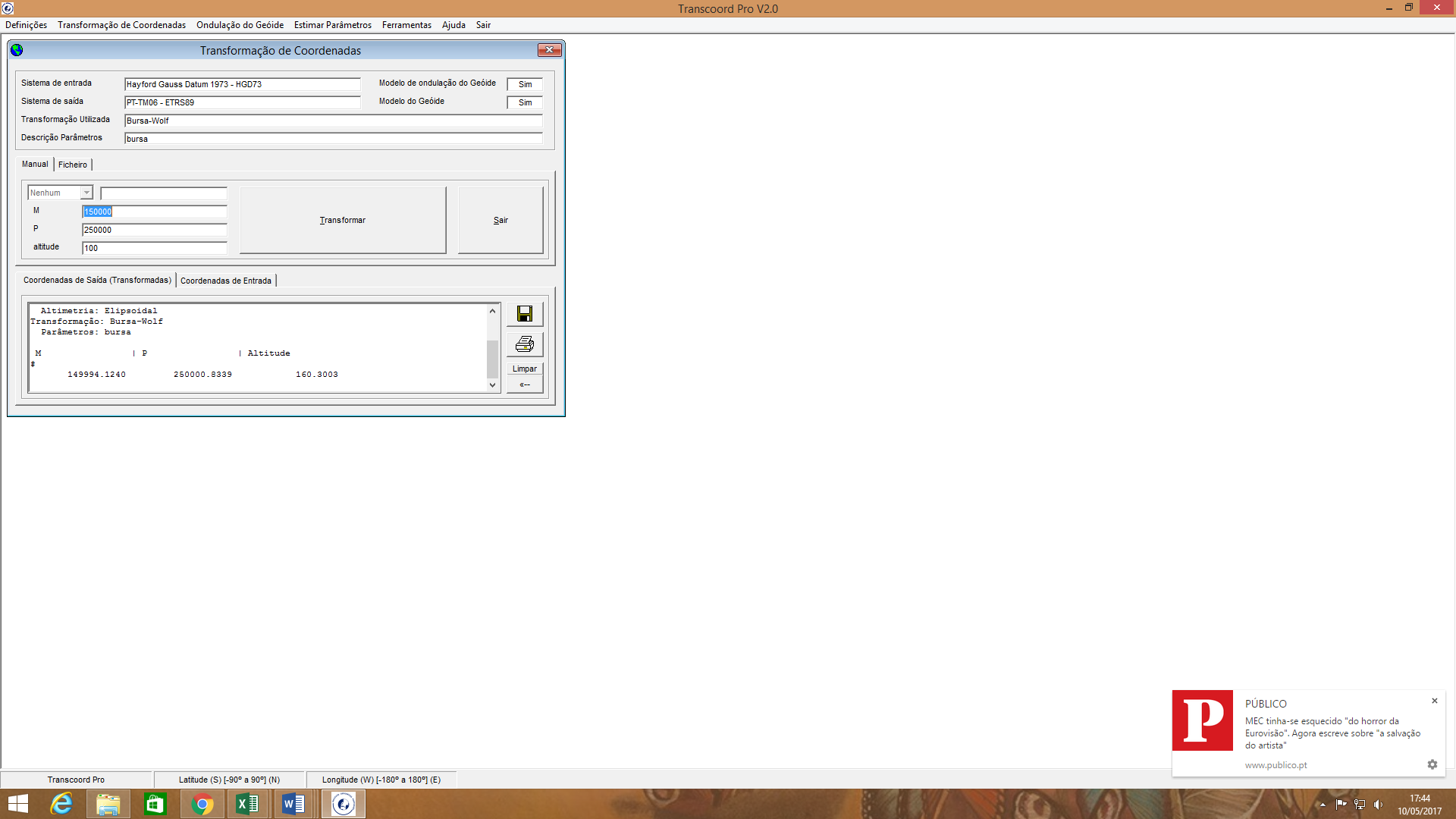 RetangularesDt73 para GeodésicaDt73 (Gauss inversa)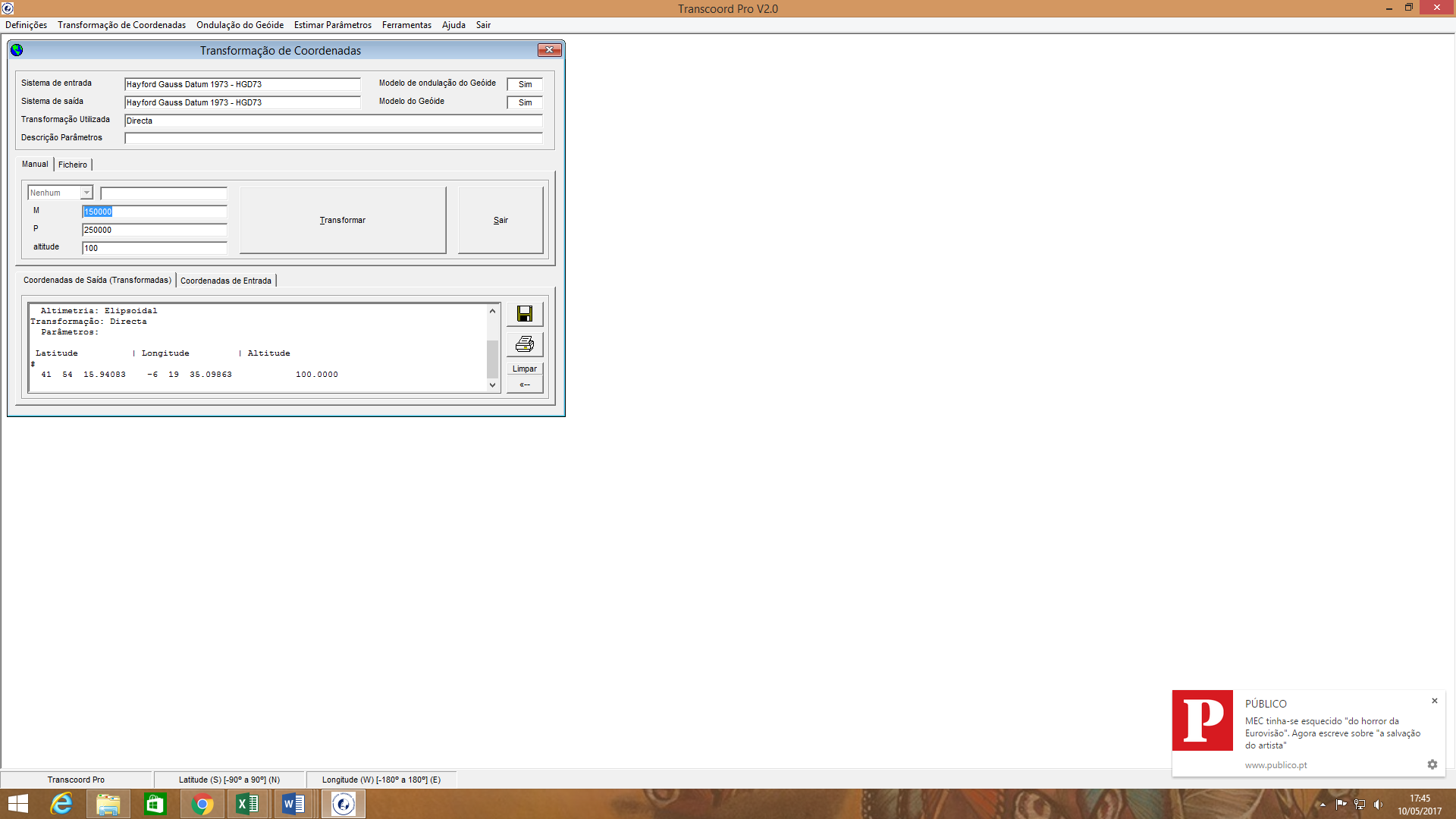 GeodésicaDt73 para TridimensionaisDt73 (Tridimensional direta)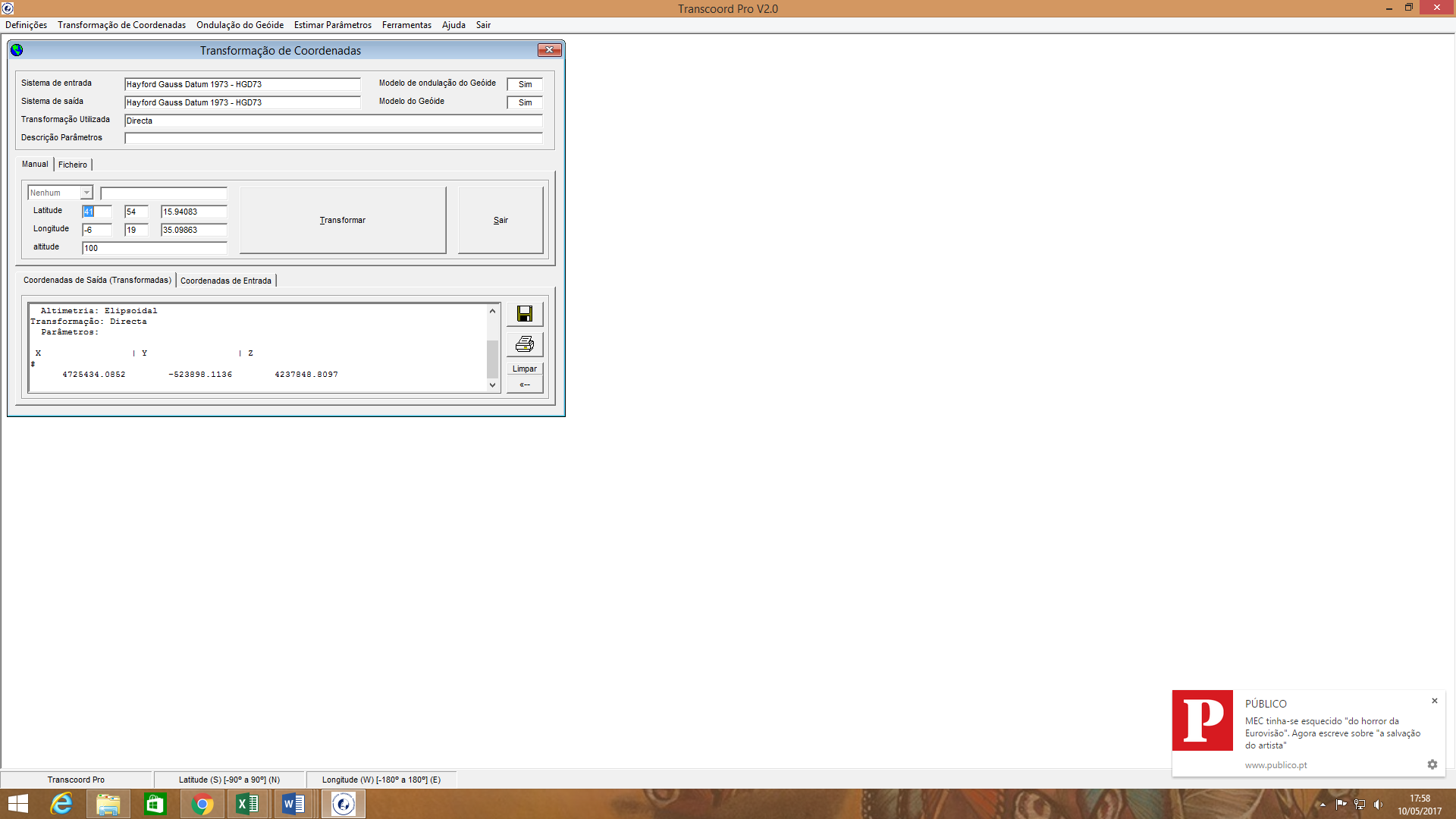 TridimensionaisDt73 para TridimensionaisETRS89 (Bursa-Wolf)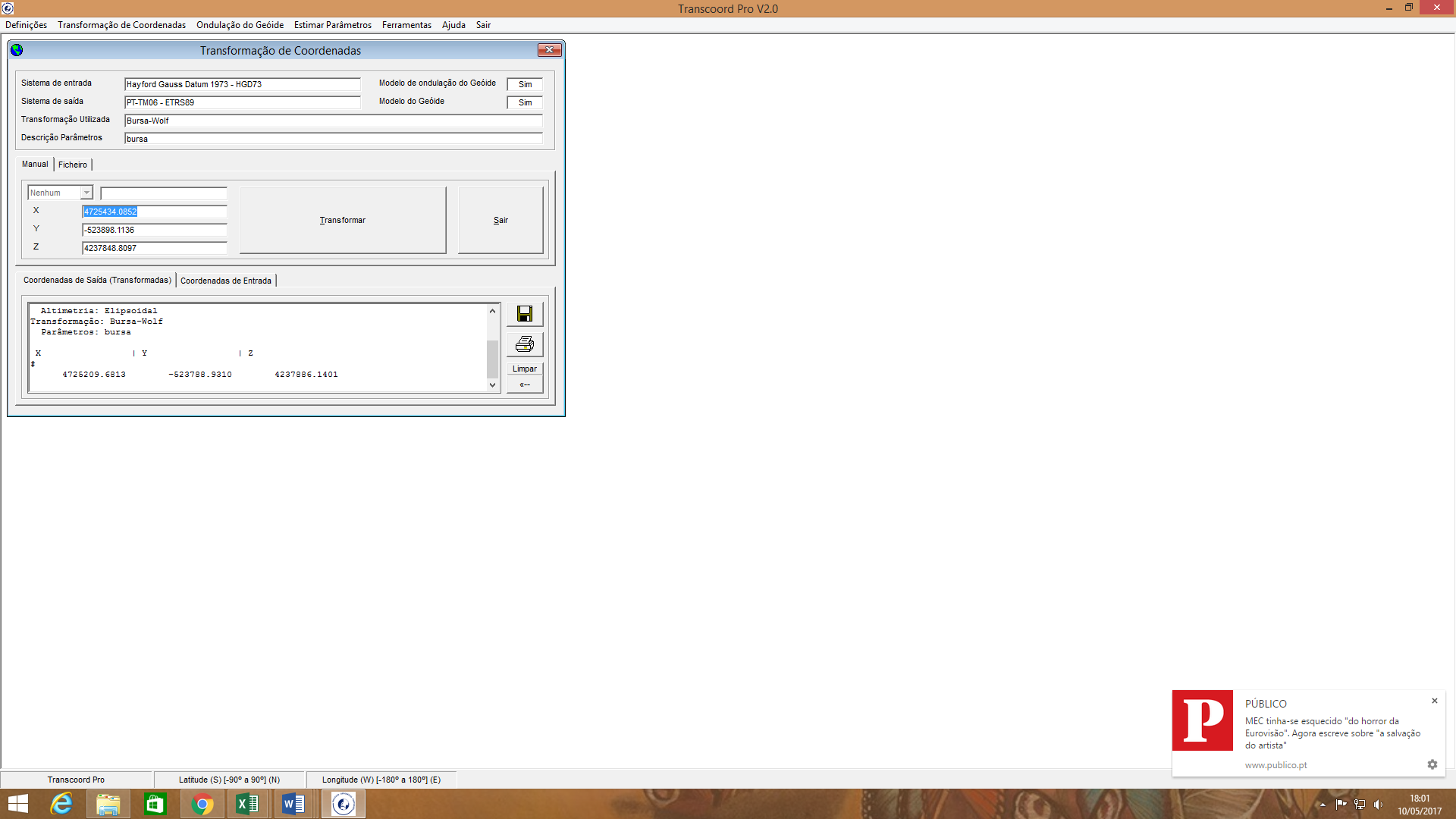 TridimensionaisETRS89 para GeodésicasETRS89 (Tridimensional inversa)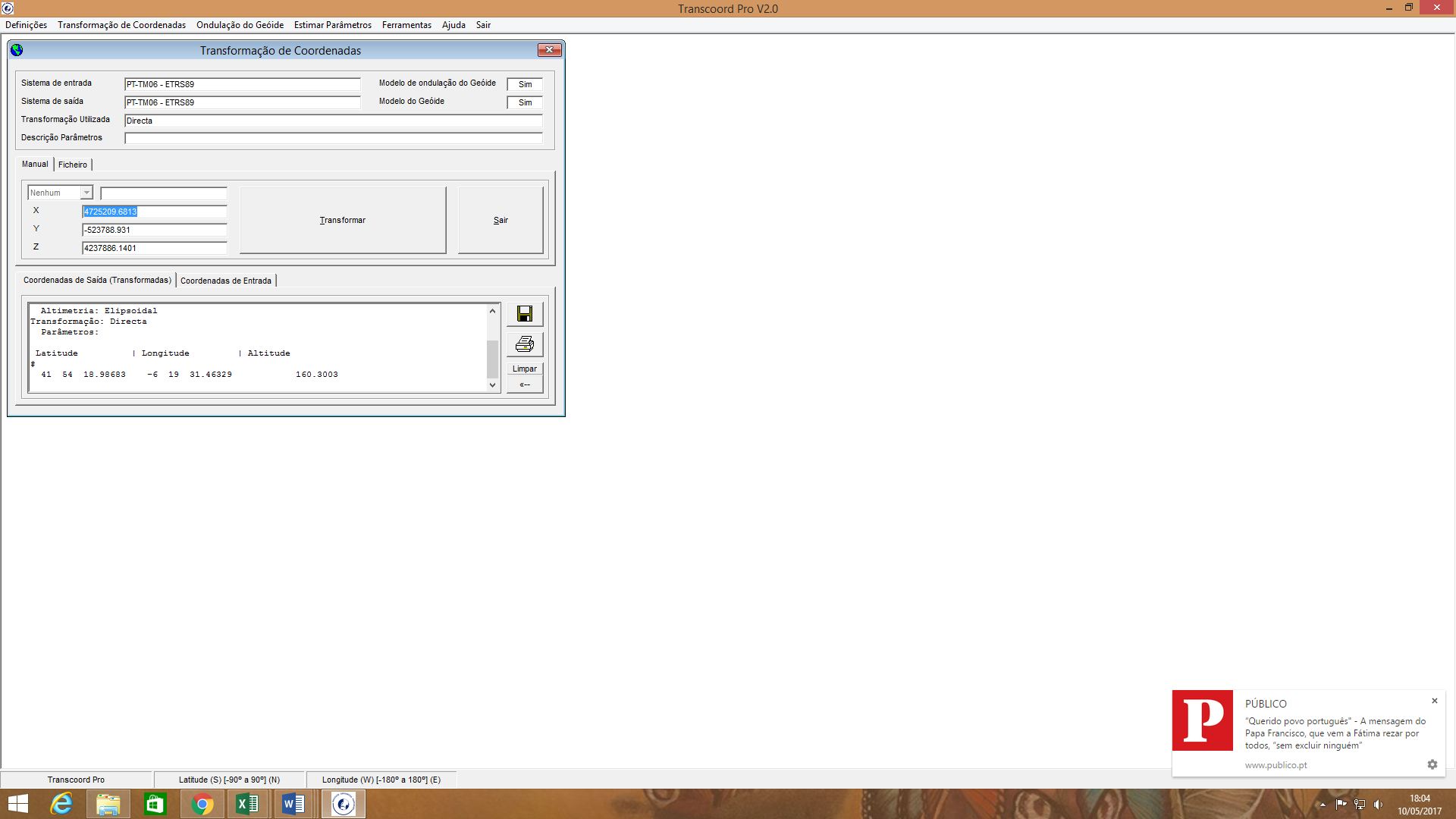 GeodésicasETRS89 para RetangularesETRS89 (Gauss direta)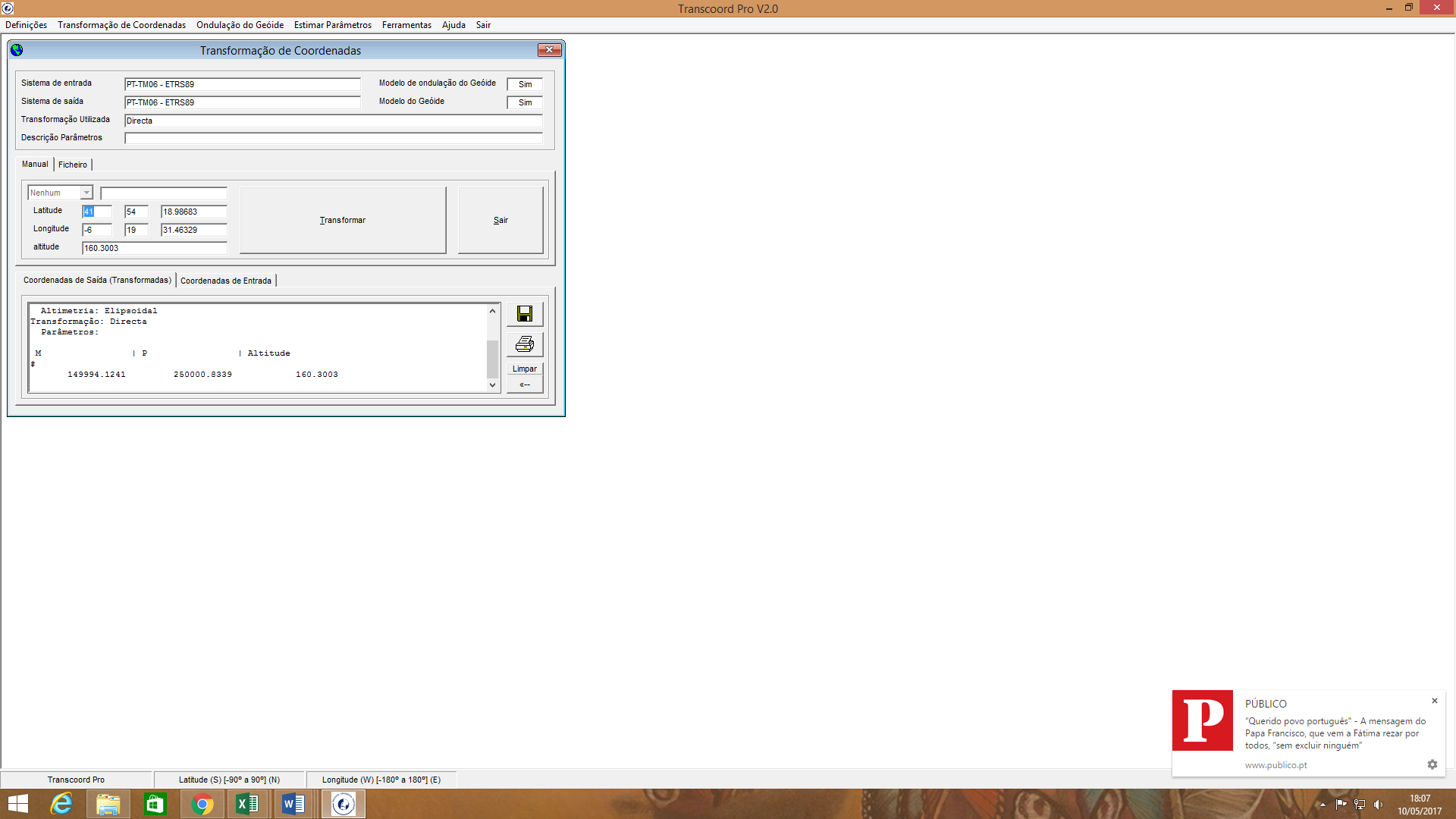 